Извещение о закупке у единственного источника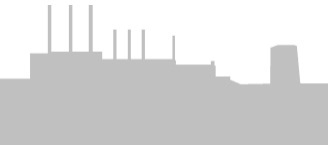 ОБЩЕСТВО С ОГРАНИЧЕННОЙ ОТВЕТСТВЕННОСТЬЮ«ВОЛГОГРАДСКАЯ ГРЭС»(ООО «Волгоградская ГРЭС»)Способ закупкиЗакупка у единственного источникаНаименование, место нахождения, почтовый адрес, адрес электронной почты, номер контактного телефона заказчикаОбщество с ограниченной ответственностью «Волгоградская ГРЭС» (ООО «Волгоградская ГРЭС»), 400057, Волгоградская область,  г. Волгоград, ул. Промысловая, 2. vgres223fz@voel.ru  (8442) 58-33-10Предмет договора и объём оказываемых услуг1.1.Поставщик обязуется передать товар, при необходимости отдельными партиями, на усло-виях настоящего договора, а Заказчик принимать и оплачивать товар (в дальнейшем именуе-мый - «товар»).
1.2. Наименование, количество и ассортимент товара указываются в заявке, направляемой За-казчиком Поставщику и являющейся неотъемлемой частью настоящего договора. На основа-нии заявки Поставщик выставляет спецификацию (счет) Заказчику с указанием наименования, цены и срока поставки товара. Цена на отпускаемый товар формируется на основе цен, утвер-жденных в Приложении к настоящему договору. 


Место оказания услуг400057, Волгоградская область,  г. Волгоград, ул. Промысловая,2.Сведения о начальной (максимальной) цене договора (цене лота)Цена договорра попределяется Спецификацией и составляяет 729 694,19Срок, место и порядок предоставления документации о закупке, размер, порядок и сроки внесения платы, взимаемой заказчиком за предоставление документации, если такая плата установлена заказчиком, за исключением случаев предоставления документации в форме электронного документаДокументация о закупке не предоставляетсяМесто и дата рассмотрения предложений участников закупки и подведения итогов закупкиПредложения участников закупки не рассматриваются, итоги закупки не подводятся